Nom & prénom :Nom & prénom :Nom & prénom :Classe :Date :                          Champ pro Habitat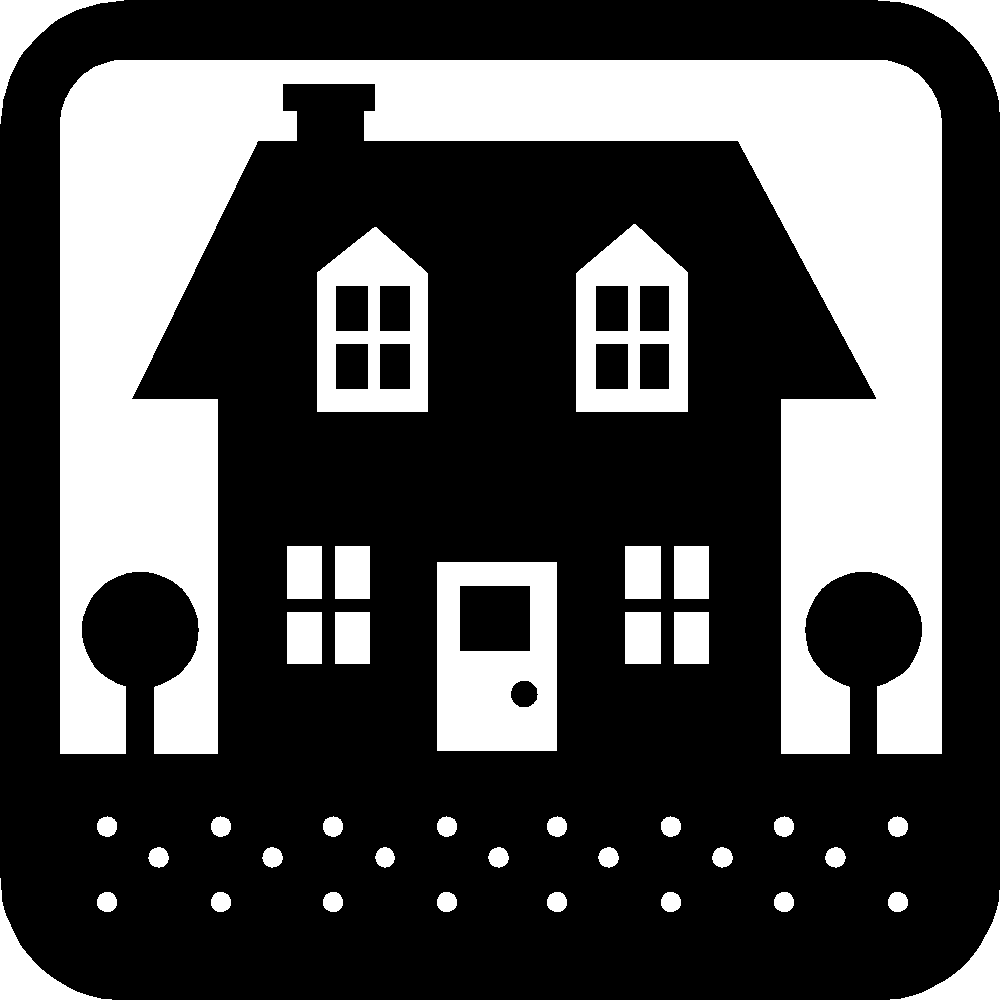 « Rénove ta chambre ! »« Rénove ta chambre ! »« Rénove ta chambre ! »« Rénove ta chambre ! »Présentation du projet : Tu as envie de relooker une pièce de ton logement ? Ta chambre ou ton salon par exemple ? L’activité proposée va te permettre de créer virtuellement une pièce suivant tes goûts personnels.Pour cela, suis les activités étape par étape.Présentation du projet : Tu as envie de relooker une pièce de ton logement ? Ta chambre ou ton salon par exemple ? L’activité proposée va te permettre de créer virtuellement une pièce suivant tes goûts personnels.Pour cela, suis les activités étape par étape.Présentation du projet : Tu as envie de relooker une pièce de ton logement ? Ta chambre ou ton salon par exemple ? L’activité proposée va te permettre de créer virtuellement une pièce suivant tes goûts personnels.Pour cela, suis les activités étape par étape.Présentation du projet : Tu as envie de relooker une pièce de ton logement ? Ta chambre ou ton salon par exemple ? L’activité proposée va te permettre de créer virtuellement une pièce suivant tes goûts personnels.Pour cela, suis les activités étape par étape.Présentation du projet : Tu as envie de relooker une pièce de ton logement ? Ta chambre ou ton salon par exemple ? L’activité proposée va te permettre de créer virtuellement une pièce suivant tes goûts personnels.Pour cela, suis les activités étape par étape.Activité 1 : Photos de la pièce choisieAvec ton téléphone portable ou un appareil photo, prends plusieurs photographies sous différents angles de vue.Enregistre bien ces photos et envoie-les par mail (ENT) à ton enseignant.Activité 1 : Photos de la pièce choisieAvec ton téléphone portable ou un appareil photo, prends plusieurs photographies sous différents angles de vue.Enregistre bien ces photos et envoie-les par mail (ENT) à ton enseignant.Activité 1 : Photos de la pièce choisieAvec ton téléphone portable ou un appareil photo, prends plusieurs photographies sous différents angles de vue.Enregistre bien ces photos et envoie-les par mail (ENT) à ton enseignant.Activité 1 : Photos de la pièce choisieAvec ton téléphone portable ou un appareil photo, prends plusieurs photographies sous différents angles de vue.Enregistre bien ces photos et envoie-les par mail (ENT) à ton enseignant.Activité 1 : Photos de la pièce choisieAvec ton téléphone portable ou un appareil photo, prends plusieurs photographies sous différents angles de vue.Enregistre bien ces photos et envoie-les par mail (ENT) à ton enseignant.Activité 2 : Relevés de dimensions et création d’un schémaActivité 2 : Relevés de dimensions et création d’un schémaActivité 2 : Relevés de dimensions et création d’un schémaActivité 2 : Relevés de dimensions et création d’un schémaActivité 2 : Relevés de dimensions et création d’un schémaConsignes🡻Consignes🡻Exemple🡻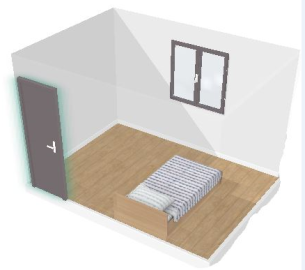 Exemple🡻Exemple🡻Sur une feuille blanche et au crayon à papier dessine schématiquement la pièce choisie en t’aidant du document sur les Symboles de plan de pièce (pour représenter par exemple une fenêtre ou une porte)Sur une feuille blanche et au crayon à papier dessine schématiquement la pièce choisie en t’aidant du document sur les Symboles de plan de pièce (pour représenter par exemple une fenêtre ou une porte)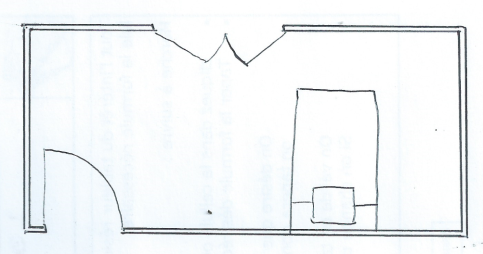 Demande à tes parents un mètre à ruban ou mètre de couturier. Mesure ensuite les dimensions de la pièce en centimètre.Demande à tes parents un mètre à ruban ou mètre de couturier. Mesure ensuite les dimensions de la pièce en centimètre.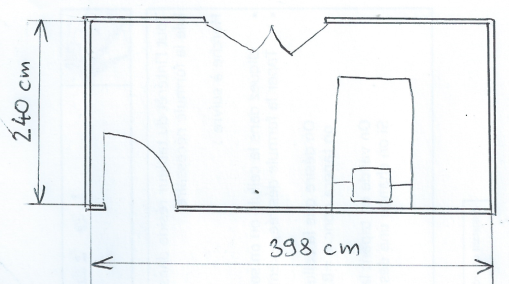 Apporte des informations supplémentaires (hauteur du plafond, dimensions des ouvertures)Apporte des informations supplémentaires (hauteur du plafond, dimensions des ouvertures)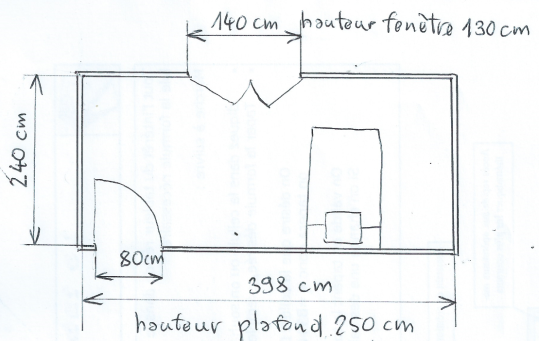 Scanne ou photographie ton schéma et envoie-le par mail à ton enseignantScanne ou photographie ton schéma et envoie-le par mail à ton enseignantScanne ou photographie ton schéma et envoie-le par mail à ton enseignantScanne ou photographie ton schéma et envoie-le par mail à ton enseignantScanne ou photographie ton schéma et envoie-le par mail à ton enseignantTon enseignant te contactera pour faire part du bilan de ton travail et te donnera les activités suivantes. Bon courage !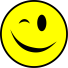 Ton enseignant te contactera pour faire part du bilan de ton travail et te donnera les activités suivantes. Bon courage !Ton enseignant te contactera pour faire part du bilan de ton travail et te donnera les activités suivantes. Bon courage !Ton enseignant te contactera pour faire part du bilan de ton travail et te donnera les activités suivantes. Bon courage !Ton enseignant te contactera pour faire part du bilan de ton travail et te donnera les activités suivantes. Bon courage !